Bydgoszcz, 4 sierpnia 2021 r.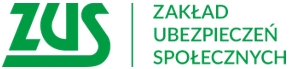 Informacja prasowaChcesz złożyć wniosek o 300 plus? Skorzystaj z pomocy ZUSRodzice, którzy chcą złożyć wniosek o świadczenie z programu "Dobry Start" i nie wiedzą jak to zrobić, mogą skorzystać z pomocy ekspertów, którzy pomogą wypełnić wniosek online. 
Z ich pomocy można skorzystać w każdej placówce ZUS, a także podczas dyżurów, które będą pełnić w urzędach i placówkach pocztowych. Terminy tych dyżurów można znaleźć na stronie internetowej www.zus.pl, w zakładce „Dobry Start” - informuje Krystyna Michałek, regionalny rzecznik prasowy ZUS województwa kujawsko-pomorskiego.Na spotkanie z pracownikiem ZUS należy zabrać ze sobą dowód osobisty, numer rachunku bankowego, adres mailowy oraz jeśli dziecko posiada - orzeczenie o niepełnosprawności. Konieczna jest również znajomość numeru PESEL dziecka oraz nazwa i adres szkoły.Najbliższe dyżury odbędą się:Krystyna Michałekregionalny rzecznik prasowy ZUSw województwie kujawsko-pomorskimL.p.Nazwa  AdresTermin dyżuruGodziny dyżuruEkspert ZUS1Urząd Gminy Obrowo                                  (GOPS Dobrzejewice)87-123 Dobrzejewice 54a9.08.2021 r.8.00-11.00Toruń2MOPS Chełmżaul. Generała Józefa Hallera 19, 87-140 Chełmża10.08.2021 r.8.00-10.00Toruń3UG Lubiczul. Toruńska 56 , 87-162 Lubicz Dolny 11.08.2021 r.13.00-15.00Toruń4GOPS Łubianka ul. Toruńska 97, 87-152 Łubianka 13.08.2021 r.9.00-11.00Toruń5UP Waganiec ul. Kolejowa 6, 87-731 Waganiec10.08.2021 r.10.30-12.30Aleksandrów Kujawski6Urząd Gminy w Radominie - sala Gminnego Ośrodka Kultury87-404 Radomin 1a11.08.2021 r.9.00-12.00Golub -Dobrzyń 7UM Kowalewo- dyżur w Miejsko Gminny Ośrodek Kultury  ul. Plac Wolności 13, 87-410 Kowalewo Pomorskie12.08.2021 r.9.00-12.00Golub -Dobrzyń 8Urząd Gminy Wąpielsk 87-337 Wąpielsk 20 11.08.2021 r.9.00-12.30Rypin9Urząd Gminy Skrwilno ul. Rypińska 7, 87-510 Skrwilno12.08.2021 r.9.00-13.00Rypin10Placówka Opiekuńczo -Wychowawcza" Ostoja" w Lubieniu Kujawskim ul. Żwirki i Wigury 4,  87-840 Lubień Kujawski 10.08.2021 r.9.00 - 12.00Włocławek11Dom Dziecka Maluch i Calineczka ul. Sielska 3, 87-800 Włocławek11.08.2021 r.9.00-12.00Włocławek12Powiatowe Centrum Pomocy Rodzinie we Włocławku ul. Stodólna 68, 87-800 Włocławek12.08.2021 r.9.00-12.00Włocławek13Urząd Gminy Fabianki87-811 Fabianki13.08.2021 r.9.00-12.00Włocławek